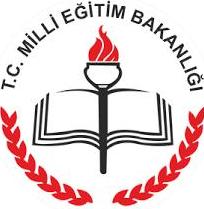 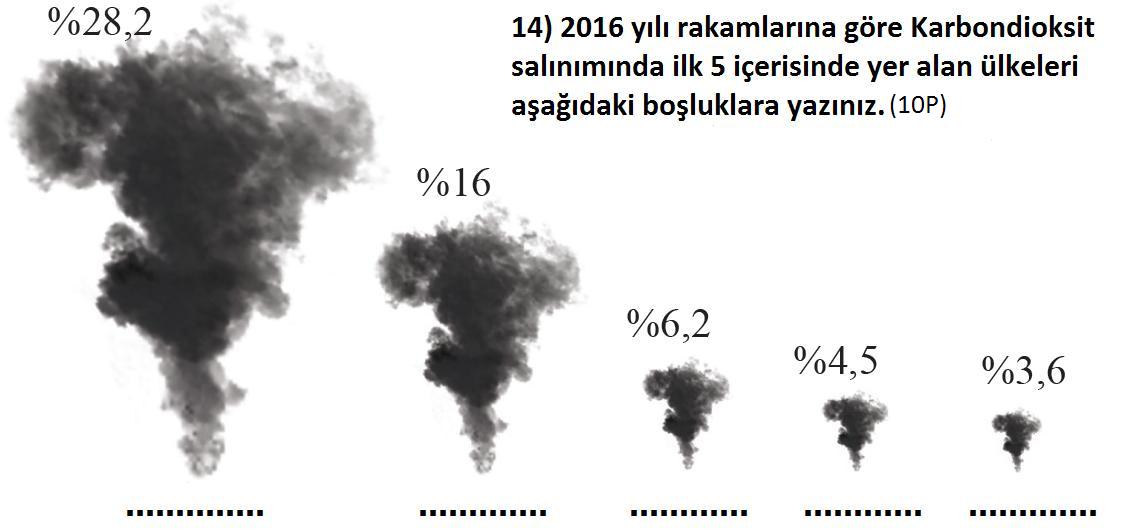 9) Aşağıda verilen ekstrem olayların kökenini örnekte gibi yazınız. (10P)9) Aşağıda verilen ekstrem olayların kökenini örnekte gibi yazınız. (10P)2010 yılında Haiti’de meydana gelen 7 büyüklüğündeki depremde resmî rakamlara göre 316 bin kişi hayatını kaybetmiş, 300 bin kişi yaralanmıştır.Jeolojik Kökenli2013’te bir gök taşı Rusya’nın Chelyabinsk bölgesinde yerden 30 km yukarıda parçalanarak 1.400 kişinin yaralanmasına neden olmuştur.…………………………..2017’de Afrika ülkesi olan Sierra Lione’da yaşanan aşırı yağışlar sonucunda başkent Freetown yakınlarında heyelan meydana gelmiştir.…………………………..2012’de Orta ve Doğu Avrupa’da yaşanan aşırı soğuklar ve kar yağışının bir ay devam etmesi sonucu yaklaşık 6.000 kişi hayatını kaybetmiştir.…………………………..2010 yılında İzlanda’dadaki Eyjafjallajökull Yanardağı’nın patlaması sonucu kül ve toz bulutu, Avrupa’da hava ulaşımının durmasına sebep olmuştur.…………………………..2017 yılı Kasım ayında Antalya’da hortum nedeniyle tarım alanları, seralar ve evler hasar görürken birçok vatandaşımız da yaralanmıştır.…………………………..12) Aşağıda tabloda verilen sosyal ve ekonomik özelliklerin hangi yerleşmelere ait olduğunu işaret koyarak belirtiniz. (10P)12) Aşağıda tabloda verilen sosyal ve ekonomik özelliklerin hangi yerleşmelere ait olduğunu işaret koyarak belirtiniz. (10P)12) Aşağıda tabloda verilen sosyal ve ekonomik özelliklerin hangi yerleşmelere ait olduğunu işaret koyarak belirtiniz. (10P)Sosyal ve ekonomik özelliklerKentselYerleşmeKırsalYerleşmeGazete, dergi ve kitap okuma oranları yüksektir.Tiyatro, sinema, konser gibi kültürel olanaklar fazladır.Eğitim, sağlık ve altyapı hizmetleri yetersizdir.İmece (işlerin el birliği ile yapılması) usulü yaygındır.Mesleki uzmanlaşma vardır.13) Aşağıdaki bazı özellikleri verilen bölgesel kalkınma projelerinin adını yazınız.(10P)13) Aşağıdaki bazı özellikleri verilen bölgesel kalkınma projelerinin adını yazınız.(10P)ÖzelliklerProjenin AdıProje kapsamında yapılan barajlardan en önemlileri Atatürk ve Karakaya’dır.…………………………..Samsun, Amasya, Tokat ve Çorum illerini kapsayan bölgesel kalkınma projesidir.…………………………..Türkiye pamuk üretiminin %58’i, kırmızı mercimeğin %97,5’i, Antep fıstığının %93,5’i, buğdayın %52,1’i ve mısırın %29,9’u bu bölgeden karşılanmaktadır.…………………………..Deniz ürünleri avcılığı ile yapılan üretimde ilk sırayı %40,7’lik oran ile bu proje bölgesi almıştır.…………………………..Kömüre ve çeliğe dayalı sanayiye olan bağımlılığı azaltarak yeni iş sahaları oluşturmak için hazırlanan bir projedir.…………………………..10) Aşağıdaki tabloda ekonomideki değişim unsurlarının zamana göre karşılaştırılması verilmiştir. Tabloda boş bırakılan yerleri uygun kelimelerle doldurunuz. (10P)10) Aşağıdaki tabloda ekonomideki değişim unsurlarının zamana göre karşılaştırılması verilmiştir. Tabloda boş bırakılan yerleri uygun kelimelerle doldurunuz. (10P)10) Aşağıdaki tabloda ekonomideki değişim unsurlarının zamana göre karşılaştırılması verilmiştir. Tabloda boş bırakılan yerleri uygun kelimelerle doldurunuz. (10P)Değişim UnsuruEski EkonomiGünümüz ve GeleceğinEkonomisiÜretim ve rekabet alanıUlusal…………………………………Büyümeyi belirleyen faktör……………………………..Yenilik, icatlar ve bilgiAR-GE’ye verilen önemDüşük, orta…………………………………Teknolojiyi belirleyen faktör……………………………..Dijitalleşmeİş gücüÖnemli…………………………………